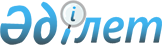 Білім беру ұйымдарында техникалық және кәсіптік, жоғары және жоғары оқу орнынан кейiнгi бiлiмi бар мамандарды даярлауға 2018-2019 оқу жылына арналған мемлекеттік білім беру тапсырысын бекіту туралыҚостанай облысы әкімдігінің 2018 жылғы 11 мамырдағы № 207 қаулысы. Қостанай облысының Әділет департаментінде 2018 жылғы 4 маусымда № 7810 болып тіркелді.
      "Қазақстан Республикасындағы жергілікті мемлекеттік басқару және өзін-өзі басқару туралы" 2001 жылғы 23 қаңтардағы Қазақстан Республикасының Заңына, "Білім туралы" 2007 жылғы 27 шілдедегі Қазақстан Республикасының Заңына сәйкес Қостанай облысының әкімдiгi ҚАУЛЫ ЕТЕДІ:
      1. Мыналар:
      1) жергілікті бюджеттен қаржыландырылатын техникалық және кәсіптік білімі бар мамандарды даярлауға 2018-2019 оқу жылына арналған мемлекеттік білім беру тапсырысы осы қаулының 1-қосымшасына сәйкес;
      2) жергілікті бюджеттен қаржыландырылатын жоғары білімі бар және жоғары оқу орнынан кейінгі білімі бар мамандарды даярлауға 2018-2019 оқу жылына арналған мемлекеттік білім беру тапсырысы осы қаулының 2-қосымшасына сәйкес бекітілсін.
      2. "Қостанай облысы әкімдігінің білім басқармасы" мен "Қостанай облысы әкімдігінің денсаулық сақтау басқармасы" мемлекеттік мекемелері бекітілген техникалық және кәсіптік, жоғары және жоғары оқу орнынан кейінгі білімі бар мамандарды даярлауға 2018-2019 оқу жылына арналған мемлекеттік білім беру тапсырысын тиісті оқу орындарында заңнамада белгіленген тәртіппен орналастыруды жүргізсін.
      3. "Қостанай облысы әкімдігінің білім басқармасы" мемлекеттік мекемесі Қазақстан Республикасының заңнамасында белгіленген тәртіпте:
      1) осы қаулының аумақтық әділет органында мемлекеттік тіркелуін;
      2) осы қаулы мемлекеттік тіркелген күнінен бастап күнтізбелік он күн ішінде оның қазақ және орыс тілдеріндегі қағаз және электрондық түрдегі көшірмесін "Республикалық құқықтық ақпарат орталығы" шаруашылық жүргізу құқығындағы республикалық мемлекеттік кәсіпорнына ресми жариялау және Қазақстан Республикасы нормативтік құқықтық актілерінің эталондық бақылау банкіне енгізу үшін жіберілуін;
      3) осы қаулыны оның ресми жарияланғанынан кейін Қостанай облысы әкімдігінің интернет-ресурсында орналастырылуын қамтамасыз етсін.
      4. Осы қаулының орындалуын бақылау Қостанай облысы әкімінің жетекшілік ететін орынбасарына жүктелсін.
      5. Осы қаулы алғашқы ресми жарияланған күнінен кейін күнтізбелік он күн өткен соң қолданысқа енгізіледі. Жергілікті бюджеттен қаржыландырылатын техникалық және кәсіптік білімі бар мамандарды даярлауға 2018-2019 оқу жылына арналған мемлекеттік білім беру тапсырысы
      Ескерту. 1-қосымша жаңа редакцияда - Қостанай облысы әкімдігінің 21.09.2018 № 419 қаулысымен (алғашқы ресми жарияланған күнінен кейін күнтізбелік он күн өткен соң қолданысқа енгізіледі). Жергілікті бюджеттен қаржыландырылатын жоғары білімі бар және жоғары оқу орнынан кейiнгi бiлiмi бар мамандарды даярлауға 2018-2019 оқу жылына арналған мемлекеттік білім беру тапсырысы
      Ескерту. 2-қосымша жаңа редакцияда - Қостанай облысы әкімдігінің 21.12.2018 № 554 қаулысымен (алғашқы ресми жарияланған күнінен кейін күнтізбелік он күн өткен соң қолданысқа енгізіледі).
					© 2012. Қазақстан Республикасы Әділет министрлігінің «Қазақстан Республикасының Заңнама және құқықтық ақпарат институты» ШЖҚ РМК
				
      Қостанай облысының әкімі

А. Мұхамбетов
Әкімдіктің
2018 жылғы 11 мамырдағы
№ 207 қаулысына 1-қосымша
р/с
№
Мамандықтар топтарының атауы
Мемлекеттік білім беру тапсырысы
Мемлекеттік білім беру тапсырысы
Оқу жылы ішінде 1 маманды оқытуға жұмсалатын орташа шығыстар (мың теңге)
Оқу жылы ішінде 1 маманды оқытуға жұмсалатын орташа шығыстар (мың теңге)
Оқу жылы ішінде 1 маманды оқытуға жұмсалатын орташа шығыстар (мың теңге)
Оқу жылы ішінде 1 маманды оқытуға жұмсалатын орташа шығыстар (мың теңге)
р/с
№
Мамандықтар топтарының атауы
Мемлекеттік білім беру тапсырысы
Мемлекеттік білім беру тапсырысы
күндізгі оқу
күндізгі оқу
сырттай оқу
сырттай оқу
р/с
№
Мамандықтар топтарының атауы
күндізгі оқу
сырттай оқу
2018 жыл
2019 жыл
2018 жыл
2019 жыл
1
2
3
4
5
6
7
8
1
0101000
Мектепке дейінгі тәрбие және оқу
215
85
106,4
212,8
106,4
212,8
2
0103000
Дене тәрбиесі және спорт
25
106,4
212,8
3
0104000
Кәсіптік білім беру (салалар бойынша)
125
115,8
231,5
4
0105000
Бастауыш білім беру
280
106,4
212,8
5
0111000
Негізгі орта білім беру
25
106,4
212,8
6
0301000
Емдеу ісі
125
578,0
607,0
7
0302000
Медбикелік іс
75
578,0
607,0
8
0305000
Лабораториялық диагностика
25
578,0
607,0
9
0402000
Дизайн (бейін бойынша)
15
117,7
235,3
10
0403000
Әлеуметтік-мәдени қызметі және халықтық көркемдік шығармашылығы (бейін бойынша)
100
372,3
744,5
11
0404000
Аспаптық орындау және музыкалық өнер эстрадасы (түрлері бойынша)
36
360,9
721,9
12
0405000
Хор дирижеры
12
372,3
744,5
13
0406000
Музыка теориясы
3
372,3
744,5
14
0407000
Ән салу
4
372,3
744,5
15
0501000
Әлеуметтік жұмыс
25
108,1
216,2
16
0502000
Телекоммуникациялық құралдар мен тұрмыстық техникаларды жөндеу және қызмет көрсету (салалар бойынша)
25
108,1
216,2
17
0506000
Шаштараз өнері және сәндік косметика
125
117,7
235,3
18
0508000
Тамақтандыруды ұйымдастыру
245
125,3
250,6
19
0510000
Іс қағаздарын жүргізу және мұрағаттану (қолдану аясы және салалары бойынша)
25
108,1
216,2
20
0513000
Маркетинг (салалар бойынша)
50
108,1
216,2
21
0515000
Менеджмент (қолдану аясы және салалары бойынша)
25
108,1
216,2
22
0706000
Пайдалы қазбаларды ашық түрде қазу
75
117,7
235,3
23
0707000
Тау кен электромеханикалық жабдықтарына техникалық қызмет көрсету және жөндеу
75
117,7
235,3
24
0711000
Маркшейдерлік іс
25
117,7
235,3
25
0713000
Геодезия және картография
25
117,7
235,3
26
0902000
Электрмен қамтамасыз ету (салалар бойынша)
75
25
125,3
250,6
125,3
250,6
27
0907000
Жылу-техникалық жабдық және жылумен қамтамасыз ету жүйелері (түрлері бойынша)
25
117,7
235,3
28
0910000
Электр және электр механикалық жабдықтар (түрлері бойынша)
50
117,7
235,3
29
0911000
Электр және электрлі механикалық жабдықтарды техникалық пайдалану, қызмет көрсету және жөндеу (түрлері бойынша)
75
25
117,7
235,3
117,7
235,3
30
1014000
Машина жасау технологиясы (түрлері бойынша)
50
117,7
235,3
31
1108000
Темір жол жылжымалы құрамдарын пайдалану, жөндеу және техникалық қызмет көрсету (түрлері бойынша)
25
117,7
235,3
32
1112000
Өнеркәсіп машиналары мен жабдықтарын пайдалану
25
125,3
250,6
33
1114000
Дәнекерлеу ісі (түрлері бойынша)
125
125,3
250,6
34
1201000
Автомобиль көлігіне техникалық қызмет көрсету, жөндеу және пайдалану
175
125,3
250,6
35
1202000
Тасымалдауды ұйымдастыру және көлікте қозғалысты басқару (салалар бойынша)
25
117,7
235,3
36
1203000
Теміржол көлігінде тасымалдауды ұйымдастыру және қозғалысты басқару
25
117,7
235,3
37
1211000
Тігін өндірісі және киімдерді үлгілеу
60
162,1
324,3
38
1216000
Элеватор, ұн тартатын, жармалық және құрама жем өндірісі
25
117,7
235,3
39
1219000
Нан пісіру, макарон және кондитерлік өндірісі
125
117,7
235,3
40
1227000
Баспа өндірісі
25
117,7
235,3
41
1302000
Автоматтандыру және басқару (бейін бойынша)
25
117,7
235,3
42
1303000
Темір жол көлігіндегі автоматика, телемеханика және қозғалысты басқару
25
117,7
235,3
43
1304000
Есептеу техникасы және бағдарламалық қамтамасыз ету (түрлері бойынша)
225
117,7
235,3
44
1401000
Ғимараттар мен құрылымдарды салу және пайдалану
115
173,6
347,2
45
1402000
Жол-құрылыс машиналарын техникалық пайдалану (түрлері бойынша)
75
117,7
235,3
46
1403000
Ішкі санитарлық-техникалық құрылғыларды, желдеткіштерді және инженерлік жүйелерді монтаждау және пайдалану (түрлері бойынша)
55
125,3
250,6
47
1405000
Газбен қамтамасыз ету жабдықтары мен жүйелерін құрастыру және пайдалану
25
117,7
235,3
48
1410000
Автомобиль жолдары мен аэродромдар құрылысы
25
117,7
235,3
49
1414000
Жиһаз өндірісі (түрлері бойынша)
20
117,7
235,3
50
1418000
Сәулет өнері
25
117,7
235,3
51
1501000
Ауыл шаруашылығы техникасына техникалық қызмет көрсету және жөндеу
25
115,8
231,5
52
1502000
Агрономия
25
25
123,4
246,8
123,4
246,8
53
1504000
Фермер шаруашылығы (бейін бойынша)
180
115,8
231,5
54
1510000
Ауыл шаруашылығын механикаландыру
75
115,8
231,5
55
1511000
Жерге орналастыру
25
108,1
216,2
56
1513000
Ветеринария
75
123,4
246,8Әкімдіктің
2018 жылғы 11 мамырдағы
№ 207 қаулысына 2-қосымша
№№ р/с
Мамандықтар топтарының атауы
Мемлекеттік білім беру тапсырысы
Оқу жылы ішінде 1 маманды оқытуға жұмсалатын орташа шығыстар (мың теңге)
Оқу жылы ішінде 1 маманды оқытуға жұмсалатын орташа шығыстар (мың теңге)
Оқу жылы ішінде 1 маманды оқытуға жұмсалатын орташа шығыстар (мың теңге)
Оқу жылы ішінде 1 маманды оқытуға жұмсалатын орташа шығыстар (мың теңге)
№№ р/с
Мамандықтар топтарының атауы
Мемлекеттік білім беру тапсырысы
2018 жыл
2018 жыл
2019 жыл
2019 жыл
1
2
3
4
4
5
5
1
5В010100 Мектепке дейінгі оқыту және тәрбиелеу
6
211,9
211,9
423,9
423,9
2
5В010200 Бастауышта оқыту педагогикасы мен әдістемесі
2
211,9
211,9
423,9
423,9
3
5В011000 Физика
10
211,9
211,9
423,9
423,9
4
5В011100 Информатика
12
211,9
211,9
423,9
423,9
5
5В011200 Химия
10
211,9
211,9
423,9
423,9
6
5В010900 Математика
14
211,9
211,9
423,9
423,9
7
5В011300 Биология
7
211,9
211,9
423,9
423,9
8
5В011900 Шетел тілі: екі шетел тілі 
3
211,9
211,9
423,9
423,9
9
5В010600 Музыкалық білім
2
211,9
211,9
423,9
423,9
10
5В070400 Есептеу техникасы және бағдарламалық қамтамасыз ету
4
211,9
211,9
423,9
423,9
11
5В070700 Тау-кен ісі
1
211,9
211,9
423,9
423,9
12
5В071200 Машина жасау
1
211,9
211,9
423,9
423,9
13
5В071700 Жылу энергетикасы
1
211,9
211,9
423,9
423,9
14
5В080600 Аграрлық техника және технология
1
211,9
211,9
423,9
423,9
15
5В090100 Көлікті пайдалану және жүк қозғалысы мен тасымалдауды ұйымдастыру
2
211,9
211,9
423,9
423,9
16
5В070200 Автоматтандыру және басқару
2
211,9
211,9
423,9
423,9
17
5В071800 Электр энергетикасы
2
211,9
211,9
423,9
423,9
18
5В070300 Ақпараттық жүйелер
4
211,9
211,9
423,9
423,9
19
5В071300 Көлік, көліктік техника және технологиялар
2
211,9
211,9
423,9
423,9
20
 5В072900 Құрылыс 
2
211,9
211,9
423,9
423,9
21
5В080100 Агрономия
2
211,9
211,9
423,9
423,9
Ұлттық жоғары оқу орындар
Ұлттық жоғары оқу орындар
Басқа жоғары оқу орындар
Басқа жоғары оқу орындар
2018 жыл
2019 жыл
2018 жыл
2019 жыл
22
5B130100 Жалпы медицина
20
256,7
513,4
203
406
23
6М060700 Биология
1
215,4
215,4
430,9
430,9
24
6М060400 Физика
1
215,4
215,4
430,9
430,9
25
6М080600 Аграрлық техника және технология
1
215,4
215,4
430,9
430,9
26
6М070400 Есептеу техникасы және бағдарламалық қамтамасыз ету
4
215,4
215,4
430,9
430,9
27
6М060200 Информатика
2
215,4
215,4
430,9
430,9
28
6М060100 Математика
1
215,4
215,4
430,9
430,9
Ұлттық жоғары оқу орындар
Ұлттық жоғары оқу орындар
Басқа жоғары оқу орындар
Басқа жоғары оқу орындар
2018 жыл
2019 жыл
2018 жыл
2019 жыл
29
14.00.00 Медицина
80
332,3
664,5
271,8
543,7